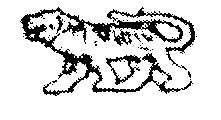 МУНИЦИПАЛЬНЫЙ КОМИТЕТГРИГОРЬЕВСКОЕ СЕЛЬСКОЕ ПОСЕЛЕНИЕМИХАЙЛОВСКИЙ МУНИЦИПАЛЬНЫЙ РАЙОНПРИМОРСКИЙ КРАЙРЕШЕНИЕ           19.09.2022 г.                                     с. Григорьевка                                                              № 20О внесении изменений и дополнений в Решение от 17.06.2013г №20 «Об утверждении Положения о проверке достоверности и полноты сведений о доходах, об имуществе и обязательствах имущественного характера, представленных гражданами, претендующими на замещение должностей муниципальной службы, муниципальными служащими, замещающими  указанными должности, достоверности и полноты сведений, представленных  гражданами при поступлении на муниципальную службу в соответствии с нормативными правовыми актами Российской Федерации, соблюдения муниципальными служащими ограничений  и запретов, требований о предотвращении или об урегулировании конфликта интересов, исполнения ими обязанностей, установленных в целях противодействия коррупции в Григорьевском сельском поселении» (в редакции решений от 14.10.2013г №44; от  16.09.2014г №41; от 16.11.2016г № 35;от 23.03.2017г №10; от 22.11.2017г №24; от 21.02.2018г №8; от 21.05.2019г №9; от 09.10.2019 №16; от 13.12.2019 №28; от 06.07.2022 №13)           Руководствуясь Федеральным законом Российской Федерации от 06.10.2003 г. №-131 –ФЗ «Об общих  принципах организации местного самоуправления в Российской Федерации»,  Федеральным Законом от 25 декабря . N 273-ФЗ "О противодействии коррупции", Федеральный закон от 21.11.2011 N 329-ФЗ "О внесении изменений в отдельные законодательные акты Российской Федерации в связи с совершенствованием государственного управления в области противодействия коррупции",  Федеральным Законом от 12.08.1995 N 144-ФЗ "Об оперативно-розыскной деятельности", Федеральным законом от 02.03.2007г. №25-ФЗ «О муниципальной службе в Российской федерации», Законом Приморского края от 04.06.2007г. №82-КЗ «О муниципальной службе в Приморском крае», Постановлением Губернатора Приморского края от 10.07.2012г.   №49-пг. «Об утверждении Положения о проверке достоверности и полноты сведений о доходах, об имуществе и обязательствах имущественного характера, представленных гражданами, претендующими на замещение должностей муниципальной службы, муниципальными служащими, замещающими  указанными должности, достоверности и полноты сведений, представленных гражданами при поступлении на муниципальную службу в соответствии с нормативными правовыми актами Российской Федерации, соблюдения муниципальными служащими ограничений  и запретов, требований о предотвращении или об урегулировании конфликта интересов, исполнения ими обязанностей, установленных в целях противодействия коррупции», на основании письма Министерства Государственно-правового управления Приморского края от 28.07.2022г №31/2210, муниципальный комитет Григорьевского сельского поселения РЕШИЛ:1. Внести в Решение от 17.06.2013г №20 «Об утверждении Положения о проверке достоверности и полноты сведений о доходах, об имуществе и обязательствах имущественного характера, представленных гражданами, претендующими на замещение должностей муниципальной службы, муниципальными служащими, замещающими  указанными должности, достоверности и полноты сведений, представленных гражданами при поступлении на муниципальную службу в соответствии с нормативными правовыми актами Российской Федерации, соблюдения муниципальными служащими ограничений  и запретов, требований о предотвращении или об урегулировании конфликта интересов, исполнения ими обязанностей, установленных в целях противодействия коррупции в Григорьевском сельском поселении» (в редакции решений от 14.10.2013г №44; от  16.09.2014г №41; от 16.11.2016г № 35; от 23.03.2017г №10; от 22.11.2017г №24; от 21.02.2018г №8; от 21.05.2019г №9; от 09.10.2019 №16; от 13.12.2019 №28; от 06.07.2022 №13), следующие изменения и дополнения:1.1 В пункте 6 абзацы второй, третий Положения  изложить в следующей редакции:« - поступление гражданина на муниципальную службу (за исключением должностей первого заместителя главы администрации муниципального образования, заместителя главы администрации муниципального образования) в отношении проверки, предусмотренной подпунктом 1.2 пункта 1 настоящего Положения, кроме случая поступления гражданина на муниципальную службу на следующий день после его увольнения с замещаемой должности муниципальной службы в том же органе местного самоуправления или органе местного самоуправления, образованном в результате преобразования муниципального образования Приморского края в соответствии с законодательством Приморского края;- поступление гражданина на муниципальную службу на должности первого земестителя главы администрации муниципального образования, заместителя главы администрации муниципального образования – в отношении проверок, предусмотренных подпунктами 1.1, 1.2 пункта 1 настоящего Положения, кроме случая поступления гражданина на муниципальную службу на следующий рабочий день после его увольнения с замещаемой должности муниципальной службы в том же органе местного самоуправления или органе местного самоуправления, образованном в результате преобразования муниципального образования Приморского края в соответствии с законодательством Приморского края.;»;1.2 Пункт 6.1 Положения исключить.1.3 В абзаце 3 пункта 12 Положения слова «гражданина или»  исключить.1.4 В абзаце первом пункта 14 Положения после слов «Муниципальный служащий» дополнить словом «, гражданин».2. Обнародовать настоящее решение в местах установленных Уставом  Григорьевского сельского поселения. 3. Настоящее решение вступает в силу с момента его обнародования.Глава Григорьевского сельского поселения                                                          А.С.  Дрёмин 